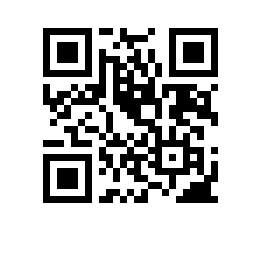 О составе государственной экзаменационной комиссии по проведению государственной итоговой аттестации студентов образовательной программы магистратуры «Маркетинг: цифровые технологии и маркетинговые коммуникации»  и секретаря государственной экзаменационной комиссииПРИКАЗЫВАЮ:Утвердить государственную экзаменационную комиссию (далее — ГЭК) по проведению государственной итоговой аттестации студентов  курса образовательной программы  ,  формы обучения в составе Президиума ГЭК и локальной ГЭК, а также секретаря Президиума ГЭК и локальной ГЭК.Утвердить состав Президиума ГЭК:председатель Президиума ГЭК — , члены Президиума ГЭК:-  департамента маркетинга Высшей школы бизнеса НИУ ВШЭ,-  департамента организационного поведения и управления человеческими ресурсами Высшей школы бизнеса НИУ ВШЭ,- Филинов-Чернышев Н.Б., к.э.н., профессор департамента стратегического и международного менеджмента Высшей школы бизнеса НИУ ВШЭ,- , ,- Кривошеев Ю.В., к.т.н., руководитель проектов, ООО «Комплектэнерго»,- ,- Сендеров Д.В., директор коммуникационной группы, ООО «СТРОНГ»,секретарь Президиума ГЭК — .Утвердить локальную ГЭК по защите выпускных квалификационных работ:Образовательная программа «Маркетинг: цифровые технологии и маркетинговые коммуникации»:3.1. Локальная ГЭК №28:председатель локальной ГЭК №28 — Сидоров Е.В., руководитель блока маркетинга и коммуникаций банка «ФК Открытие»,члены локальной ГЭК №28:- Белозёрцева И.М. – генеральный директор агентства «B.Bright Communications» (партнер Dentsu Aegis Network), член АКАР и РАСО,- Манин А.В., к.т.н., доцент департамента маркетинга Высшей школы бизнеса НИУ ВШЭ,-  департамента маркетинга Высшей школы бизнеса НИУ ВШЭ,- Триандофилиди С.С., директор по электронной коммерции в странах СНГ, АО «Л'Ореаль»,секретарь локальной ГЭК №28 — .Провести заседание государственной экзаменационной комиссии образовательной программы «Маркетинг: цифровые технологии и маркетинговые коммуникации» в гибридном формате с применением видеозаписи.ПроректорС.Ю. Рощин